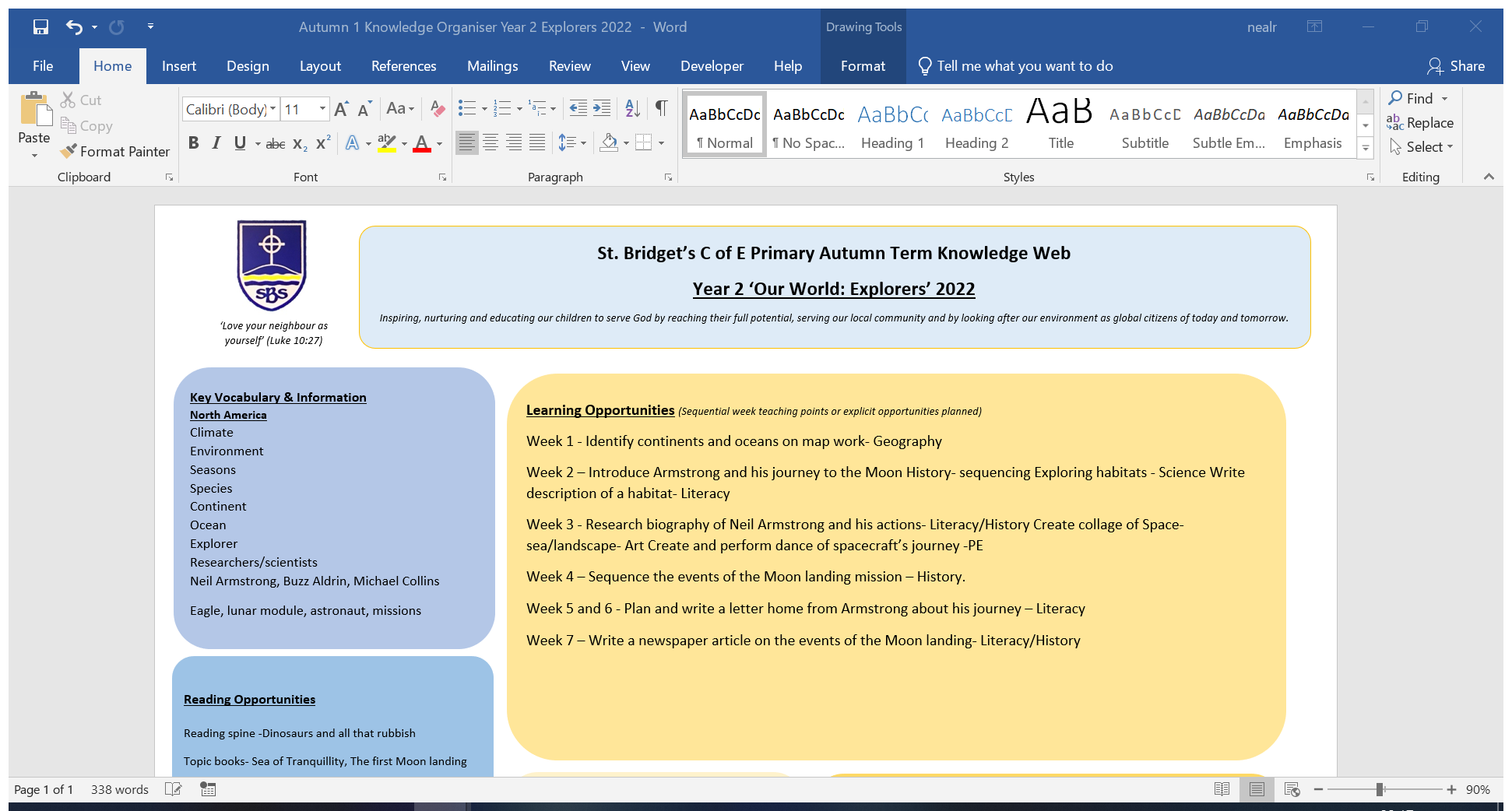 Year GroupYear GroupStructures Year 1Structures Year 3Structures Year 5Baby Bear’s Chair/ThronePavilions PlaygroundsSkillsDesignGenerating and communicating ideas using sketching and modelling.Learning about different types of structures, found in the natural world and ineveryday objects.Designing a stable pavilion structure that is aesthetically pleasing and selectingmaterials to create a desired effect.Building frame structures designed to support weight.Designing a playground featuring a variety of different structures, giving careful consideration to how the structures will be used, considering effective and ineffective designsSkillsMakeMaking a structure according to design criteria.Creating joints and structures from paper/card and tape.Building a strong and stiff structure by folding paper.Creating a range of different shaped frame structures.Making a variety of free standing frame structures of different shapes and sizes.Selecting appropriate materials to build a strong structure and cladding.Reinforcing corners to strengthen a structure.Creating a design in accordance with a plan.Learning to create different textural effects with materials.Building a range of play apparatus structures drawing upon new and prior knowledge of structures.Measuring, marking and cutting wood to create a range of structures.Using a range of materials to reinforce and add decoration to structures.SkillsEvaluateExploring the features of structures.Comparing the stability of different shapes.Testing the strength of own structures.Identifying the weakest part of a structure.Evaluating the strength, stiffness and stability of own structure.Evaluating structures made by the class.Describing what characteristics of a design and construction made it the mosteffective.Considering effective and ineffective designs.Improving a design plan based on peer evaluation.Testing and adapting a design to improve it as it is developed.Identifying what makes a successful structure.KnowledgeTechnicalTo know that shapes and structures with wide, flat bases or legs are the most stable.To understand that the shape of a structure affects its strength.To know that materials can be manipulated to improve strength and stiffness.To know that a structure is something which has been formed or made from parts.To know that a ‘stable’ structure is one which is firmly fixed and unlikely to change or move.To know that a ‘strong’ structure is one which does not break easily.To know that a ‘stiff’ structure or material is one which does not bend easilyTo understand what a frame structure is.To know that a ‘free-standing’ structure is one which can stand on its own.To know that structures can be strengthened by manipulating materials and shapes.KnowledgeAdditionalTo know that natural structures are those found in nature.To know that man-made structures are those made by people.To know that a pavilion is a a decorative building or structure for leisure activities.To know that cladding can be applied to structures for different effects.To know that aesthetics are how a product looks.To know that a product’s function means its purpose.To understand that the target audience means the person or group of people a product is designed for.To know that architects consider light, shadow and patterns when designing.To understand what a 'footprint plan' is.To understand that in the real world, design , can impact users in positive and negative ways.To know that a prototype is a cheap model to test a design idea.